Max Mustermann
Musterweg 12
12345 MusterdorfMusterfirma GmbH
Herr Muster
Musterstraße 9
54321 MusterstadtMusterdorf, TT.MM.JJJJKündigung der Wohnung unter o.g. Anschrift zum TT.MM.JJJJ
Mieternummer: 12345678Sehr geehrter Herr Muster,hiermit kündige ich das mit Ihnen bestehende Mietverhältnis für das Objekt XYZ (Objektnummer und Angaben zur Wohnung wie Etage, Seite, etc.) unter Einhaltung der Kündigungsfrist zum TT.MM.JJJJ.Gleichzeitig möchte ich Sie darüber informieren, dass die von mir erteilte Einzugsermächtigung zum Einzug der Miete vom Konto mit der IBAN DEXX XXXX XXXX XXXX ab diesem Zeitpunkt als widerrufen gilt. Bitte teilen Sie mir rechtzeitig etwaige Besichtigungstermine von Interessenten mit, damit ich mich frühzeitig danach richten kann. Ich bitte Sie, mir den Empfang der Kündigung schriftlich zu bestätigen und einen Übergabetermin vorzuschlagen.Meine neue Anschrift lautet:Maximilian Mustermann
Musterweg 12
12345 MusterdorfAn diese Adresse bitte ich Sie, mir die Nebenkostenabrechnung zuzusenden. Die nach Beendigung des Mietverhältnisses entstehende Rückzahlung der Kaution bitte ich an folgendes Konto zu überweisen:Kontoinhaber: Max Mustermann
IBAN: DEXX XXXX XXXX XXXX
Bank: Musterkasse MusterdorfMit freundlichen GrüßenMax MustermannUnterschriftProbleme bei der Bewerbung? Wir empfehlen: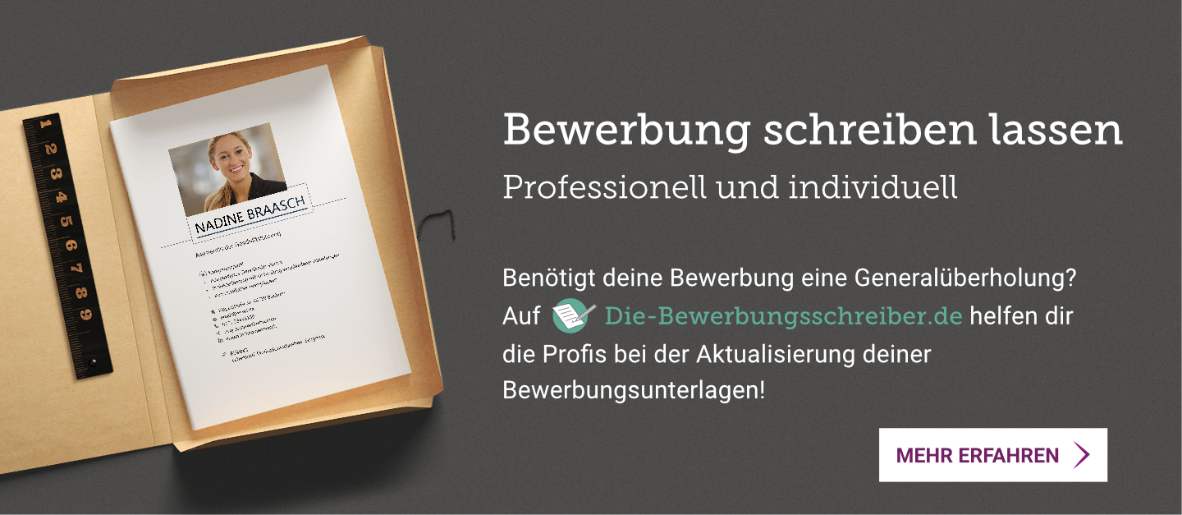 


www.die-bewerbungsschreiber.de